Product:Product:22-939 UT  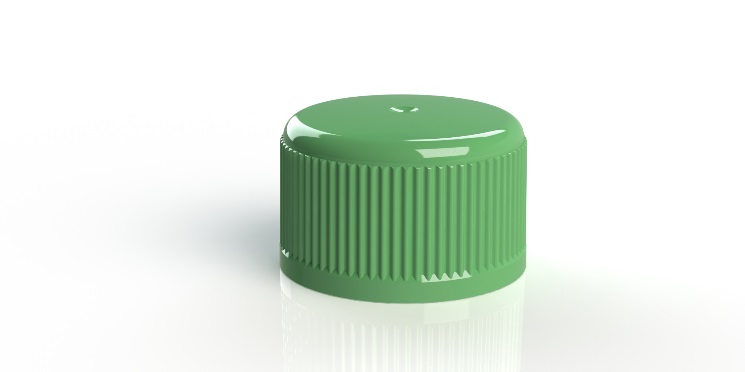 Article number:Article number:Please contact our sales department.Product Description:Product Description:22mm closure in HDPE with liner adapted for P22 thread. Technical specificationsTechnical specificationsTechnical specificationsDrawings:Drawings:Product drawing: S22-939 O HDPE 
Neck drawing: H 939 OProduct drawing: S22-939 O HDPE 
Neck drawing: H 939 OSealing:Sealing:EPE/PETEPE/PETPlastic resin:Plastic resin:HDPEHDPEMaster batch:Master batch:Please contact our sales department.Please contact our sales department.Recommended 
capping torque:Recommended 
capping torque:0,8-1,2Nm 0,8-1,2Nm Recommended storage conditions and time for the packaging materialRecommended storage conditions and time for the packaging materialTemperature: 15-30°C (if the products is being stored under or over temperature conditions they must be stored between 15-30°C for 24 hours before processingHumidity:30-70%Temperature: 15-30°C (if the products is being stored under or over temperature conditions they must be stored between 15-30°C for 24 hours before processingHumidity:30-70%Shelf life:Shelf life:Wadded components to be used within 12 months counted from manufacturing date. Wadded components to be used within 12 months counted from manufacturing date. Food Contact Food Contact Please contact our quality manager for more information. Please contact our quality manager for more information. Quality ControlQuality ControlQuality ControlQuality ControlStandards and normsStandards and normsSampling procedure: SS 020130-ISO2859 normal 1Defect classes according to KP-002 Sampling procedure: SS 020130-ISO2859 normal 1Defect classes according to KP-002 DeliveryDeliveryDeliveryDeliveryPackaging4000 pcs packed in plastic bag, packed in cardboard boxes 45dm3. Labels on the boxes. 24 boxes on each pallet with stretch film wrapped around. 4000 pcs packed in plastic bag, packed in cardboard boxes 45dm3. Labels on the boxes. 24 boxes on each pallet with stretch film wrapped around. 4000 pcs packed in plastic bag, packed in cardboard boxes 45dm3. Labels on the boxes. 24 boxes on each pallet with stretch film wrapped around. TraceabilityMarking for traceability contains EVP article number, customer article number, production order number, pieces per carton, EVP order number customer order number and date and signature.Marking for traceability contains EVP article number, customer article number, production order number, pieces per carton, EVP order number customer order number and date and signature.Marking for traceability contains EVP article number, customer article number, production order number, pieces per carton, EVP order number customer order number and date and signature.